IRA non-deductible contributions are made when a deductible contribution is limited by income and/or the taxpayer having a retirement plan.  When non-deductible contributions are made, they are tracked on form 8606.  When a distribution is taken from an IRA that has had non-deductible contribution, the non-taxable portion of the distribution is calculated on form 8606.  Non-deductible contributions can be made up to the maximum allowable IRA contribution.  For tax year 2016, the maximum allowable contribution is $5,500($6,500 if taxpayer is 50 or older yrs of age).  The total of all IRA contibutions (deductible, non-deductible and Roth)  can not exceed the maximum allowable contribution.  References:Instructions for Form 8606IRS Pub 4012 Tab D-25 (AARP modified version link from TP4F Preparer Page)IRS Pub 590AForm 8606 DescriptionPart I – For reporting non-deductible contributions as well as distributionsDistributions reported here only if there were non-deductible contributionsPart II – Conversions from traditional IRAs to Roth IRAs– Out-Of-ScopePart III – Non-qualified distributions from Roth IRAs – Out of Scope unless it is an error and it is a qualified distributionReporting Non-Deductible Contributions Non-Deductible contributions MUST be reported on Form 8606  Part ICreates a basis for IRA WithdrawalsIf non-deductible contributions are not reported on the 8606, there is no tax-free benefit on the distributionForm 8606 provides cumulative record Non-Deductible Contributions (cost basis) for distributionsNon-Deductible Contributions entered in TaxSlayer (See example for details)Enter all IRA contributions (deductible and non-deductible) in Adjustments – IRA Deductions  Enter non-dedectible contributions in Adjustments - Nondeductible IRAs Form 8606  Taxpayer must provide amount of the basis for earlier yearsIRA Distributions after Previous Years of Non-deductible Contributions (See example for details)If there has been non-deductible contribution(s) to an IRA, a portion of the distribution shown on a 1099-R is not taxable.  The taxpayer must have the 8606. If non-deductible distributions were taken in the previous year, the 8606 should be part of that return. Complete the 1099-R as you normally wouldEnter form 8606 in the TaxSlayer search boxComplete the 8606 input as shown belowGo to “Preview Return” and note the amounts in box 13 and box 15 of form 8606Enter the taxable portion in the 1099-R box 2aEnter the amount on the Form 8606 box 13 in the NJ Checklist as adjustments to NJ 1040 box 19bExample of entering IRA Distributions after previous years of Non-deductible Contributions in TaxSlayer.A taxpayer is 61 years old.  He has taken a $50,000 distribution from an IRA in which he had made $12,500 in non-deductible contributions in previous years.  His total of all his IRAs is $450,000. He has not made a contribution to and IRA for 2016.Step 1 – Enter the 1099-R for the IRA distribution.  Leave Box 2 the taxable amount the same as box 1.  Complete any other boxes as required from the paper 1099-R.  Be sure you check the IRA/SEP/ Simple box” in box 7.  Step 2 – Use the Forms Search Box to go to the form 8606 entry screen.Step 3 -  Enter remaining basis (from prior year Form 8606), year-end value of all IRAs (provided by taxpayer), and the amount of the distribution. If there are any non-deductible contributions for the current tax year, enter them also.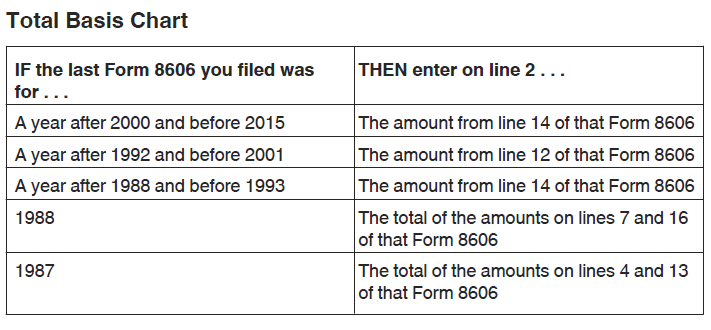 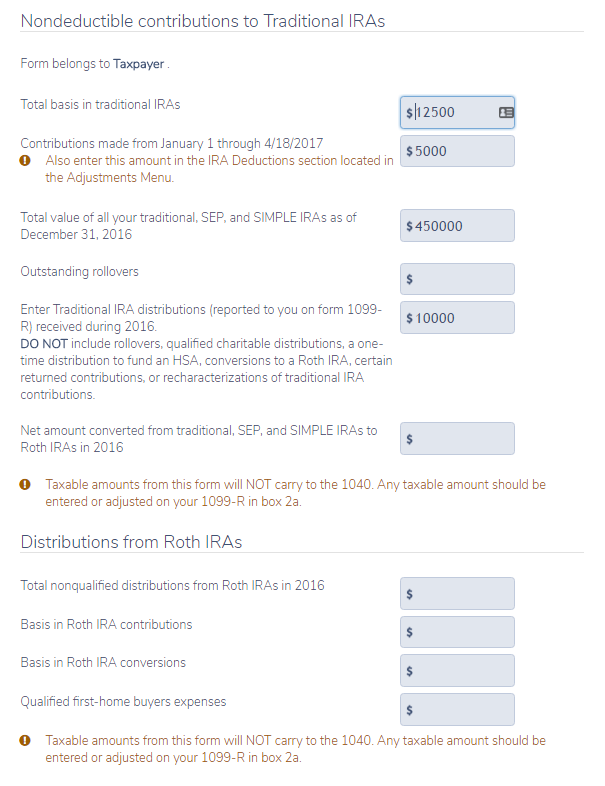 Step 4 - Preview Return.   Look at Form 8606, and find the taxable amount of the distribution on Line 15 and the non-taxable portion on line 13.Form 8606 from Preview Return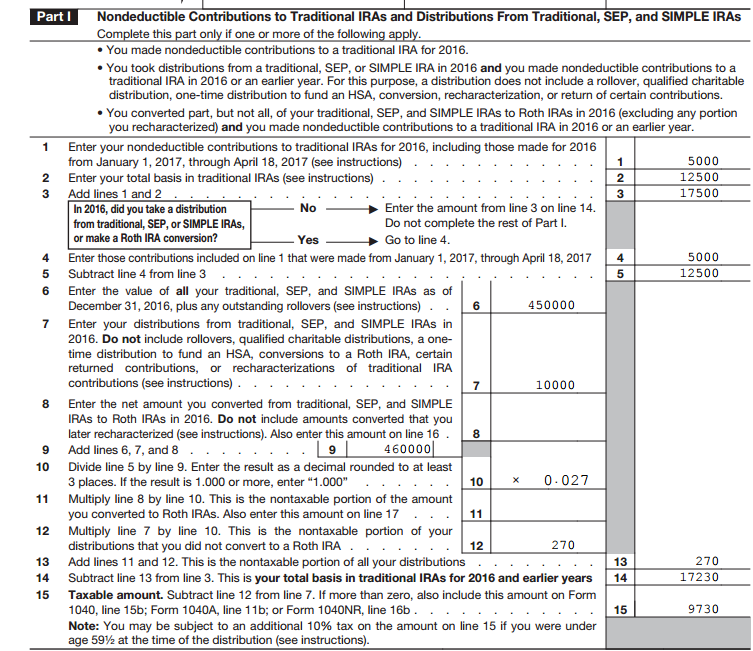 Step 5- Go back to the TaxSlayer return.  If there is only one IRA distribution, enter the taxable amount (Form 8606 line 15) in Box 2a of the 1099-R.  If there is more than one IRA distribution, subtract the nontaxable portion (Form 8606 line 13) from the Box 1 amount on one of the IRAs. Enter the result into Box 2a of that same 1099-R. All the remaining IRAs will be 100% taxable.  Enter the non-taxable portion on the NJ Checklist as Adjustments to line 19b. A second Form 8606 may be required if each spouse has basis in their IRAs.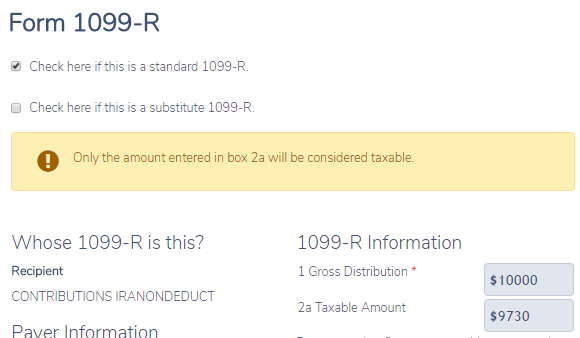 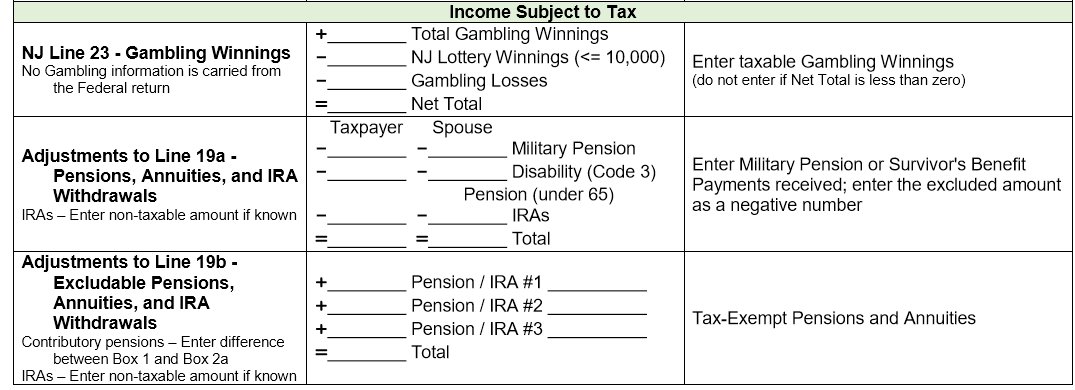 Example of entering Non-deductible contributions in TSO if there are no non-deductible distributionsThe same taxpayer as above.  He is single. He has W-2 income which includes contributions to a 401K.  He wants to contribute to an IRA, but his income and the fact that he has contributed to a 401K prevents him from making a deductable contribution.  He decides to make a $5,000 contribution to an IRA as a non-deductable contribution.  He has $12,500 of non-deductable contributions from previous years.  The value of all of his IRAs as of 12/31/15 is $450,000.00.  Step 1 – In TSO go to Federal – Deductions – Enter myself - Adjustments.  Select IRA deduction.  Step 2 – Enter the amount of the IRA deduction the taxpayer wishes to make.  Step 3 – Go to the summary/print tab to determine if the IRA deduction qualifies to be deductable.  There should be an amount in 1040 line 32.  If the amount entered in Step 2 is on 1040 line 32, you are done.Step 4 – If there is no value or a different value on 1040 line 32 the IRA contribution does not qualify for a total adjustment  IRA deduction.  The taxpayer can make a non-deductible contribution to a traditional IRA or a Roth IRA contribution up to the maximum amount of $5,500 ($6,500 if over 50)Step 5 – If the taxpayer wants to make a non-deductible contribution to a traditional IRA, go to Adjustments and select the “Nondeductible IRAs Form 8606.Step 7 – If the taxpayer has a basis of privious year non-deductible contributions, enter in the first line.Step 8 – Enter the non-deductibel contributions for the current tax year.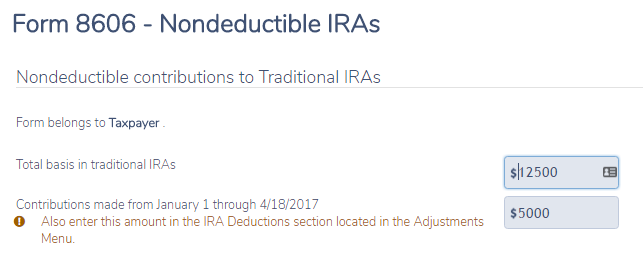 Step 9 - Go to summary/print and confim the 8606 is included and correct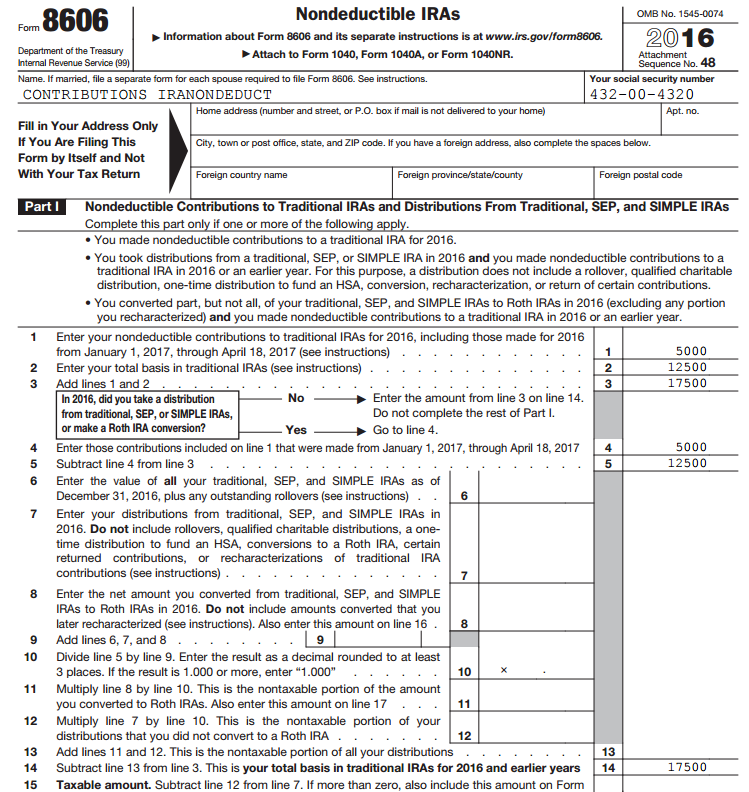 